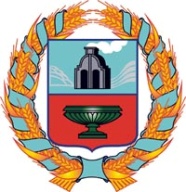 АДМИНИСТРАЦИЯ АНДРОНОВСКОГО СЕЛЬСОВЕТАТЮМЕНЦЕВСКОГО РАЙОНА  АЛТАЙСКОГО КРАЯПОСТАНОВЛЕНИЕ                                                  с. Андроново                                                                                    25.12.2020г.                                                                                                                         №  23                                                                              Об утверждении Положения о порядке принятия наград, почетных и специальных званий (за исключением научных) иностранных государств, международных организаций, а также политических партий, других общественных объединений и религиозных объединений муниципальными служащими администрации Андроновского сельсовета Тюменцевского района Алтайского края       В соответствии с пунктом 10 части 1 статьи 14 Федерального закона   от 02.03.2007 №25-ФЗ «О муниципальной службе в Российской Федерации», руководствуясь Уставом МО Андроновский сельсовет Тюменцевского района Алтайского края, ПОСТАНОВЛЯЮ:1.   Утвердить Положение о порядке принятия наград, почетных и специальных званий (за исключением научных) иностранных государств, международных организаций, а также политических партий, других общественных объединений и религиозных объединений муниципальными служащими администрации Андроновского сельсовета Тюменцевского района Алтайского края (приложение).2. Обнародовать настоящее Постановление в установленном порядке.3. Контроль за исполнением настоящего постановления оставляю за собой.Глава сельсовета                                                                                     Н.А.СудаковаКоррупциогенных фактов не обнаружено                                                М.В.ФлекПриложение к Постановлению Администрации Андроновского сельсовета№ 23 от 25.12.2020ПОЛОЖЕНИЕо порядке принятия наград, почетных и специальных званий (за исключением научных) иностранных государств, международных организаций, а также политических партий, других общественных объединений и религиозных объединений муниципальными служащими администрации Андроновского сельсовета Тюменцевского района Алтайского края	1. Настоящим Положением устанавливается порядок принятия с разрешения главы Андроновского сельсовета Тюменцевского района Алтайского края муниципальными служащими администрации Андроновского сельсовета Тюменцевского района Алтайского края наград, почетных и специальных званий (за исключением научных) иностранных государств, международных организаций, а также политических партий, других общественных объединений и религиозных объединений, если в их должностные обязанности входит взаимодействие с указанными организациями и объединениями.	2. Муниципальный служащий, получивший награду, почетное или специальное звание либо уведомленный иностранным государством, международной организацией, политической партией, иным общественным объединением или религиозным объединением о предстоящем их получении, в течение трех рабочих дней представляет главе Андроновского сельсовета Тюменцевского района ходатайство о разрешении принять награду, почетное или специальное звание иностранного государства, международной организации, политической партии, иного общественного объединения или религиозного объединения (далее - ходатайство), составленное по форме согласно приложению №1.	3. Муниципальный служащий, отказавшийся от звания, награды, в течение трех рабочих дней представляет главе Андроновского сельсовета Тюменцевского района уведомление об отказе в получении награды, почетного или специального звания,  иностранного государства, международной организации, политической партии, иного общественного объединения или религиозного объединения (далее - уведомление), составленное по форме согласно приложению №2.	4. Муниципальный служащий, получивший звание, награду до принятия главой Андроновского сельсовета Тюменцевского района решения по результатам рассмотрения ходатайства, передает оригиналы документов к званию, награду и оригиналы документов к ней на ответственное хранение  уполномоченному должностному лицу  администрации Андроновского сельсовета Тюменцевского района в течение трех рабочих  дней со дня их получения.	5. В случае если во время служебной командировки муниципальный служащий получил звание, награду или отказался от них, срок представления ходатайства либо уведомления исчисляется со дня возвращения муниципального служащего из служебной командировки.	6. В случае если муниципальный служащий по не зависящей от него причине не может представить ходатайство либо уведомление, передать оригиналы документов к званию, награду и оригиналы документов к ней в сроки, указанные в пунктах 2 - 4 настоящего Положения, такой муниципальный служащий обязан представить ходатайство либо уведомление, передать оригиналы документов к званию, награду и оригиналы документов к ней не позднее следующего рабочего дня после устранения такой причины.	7. Ходатайство рассматривается главой Андроновского сельсовета Тюменцевского районав течение десяти рабочих дней. 	В ходе рассмотрения ходатайства устанавливается вероятное влияние получения награды,  почетного или специального звания на надлежащее, объективное и беспристрастное исполнение муниципальным служащим обязанностей. В случае установления такого влияния главой  Андроновского сельсовета Тюменцевского района принимается решение об отказе в удовлетворении ходатайства муниципального служащего.	8. В случае удовлетворения главой Андроновского сельсовета Тюменцевского района ходатайства муниципального служащего, уполномоченное должностное лицо  администрации  Андроновского сельсовета Тюменцевского района в течение трех рабочих дней  передает такому лицу оригиналы документов к званию, награду и оригиналы документов к ней.	9. В случае отказа главы Андроновского сельсовета Тюменцевского района в удовлетворении ходатайства муниципального служащего, уполномоченное должностное лицо  администрации Андроновского сельсовета Тюменцевского района в течение трех рабочих дней сообщает такому лицу об этом и направляет оригиналы документов к званию, награду и оригиналы документов к ней в соответствующий орган иностранного государства, международную организацию, политическую партию, иное общественное или религиозное объединение. 										   Приложение №1к Положению о порядке принятия наград, почетных и специальных званий (за исключением научных) иностранных государств, международных организаций, а также политических партий, других общественных объединений и религиозных объединений муниципальными служащими администрации Андроновского сельсовета Тюменцевского района                                             Главе Андроновского сельсовета Тюменцевского района                                            			от ____________________________                                            			_______________________________                                           			 (Ф.И.О., замещаемая должность)Ходатайствоо разрешении принять награду, почетное или специальное звание,иностранного государства, международной организации, политической партии, иного общественного объединения или религиозного объединения	Прошу разрешить мне принять __________________________________________________________________  (наименование награды, почетного или специального звания) __________________________________________________________________  (за какие заслуги награжден(а) и кем, за какие заслуги присвоено и кем)__________________________________________________________________           (дата и место вручения награды, документов к почетному или __________________________________________________________________.специальному званию)	Документы  к  почетному или специальному званию, награда и документы к ней (нужное подчеркнуть) __________________________________________________________________               (наименование награды, почетного или специального звания)__________________________________________________________________(наименование документов к награде, почетному или специальному званию)сданы по акту приема-передачи № _____________ от «__» _________ 20   г. __________________________________________________________________. (наименование кадрового подразделения/ФИО, должность специалиста по кадрам/уполномоченного должностного лица)«__»_____________20____г. ______________   __________________________                                   		     (подпись) 	      (расшифровка подписи)